Week Commencing 01.03.21This week we are celebrating  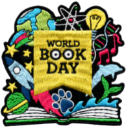 Monday TuesdayWednesdayThursday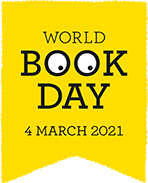 Friday MathsShape – NetsFollowing on from last week’s maths, I would like you to have a look at 3D shapes and their nets. Watch the PowerPoint to help with your learning Match up game- match the 3D shapes to their netsHave a go at making some 3D shapes using the nets provided. CHALLENGE- draw a net for your own 3D shapeLines- Different types of lines. Please watch the PowerPoint to support your learning. Line sheet (purple mash)Line hunt- how many different types of lines can you find in your house/garden? ArithmeticWe do this weekly in class so to keep constituently we will be continuing with this but on Wednesday this week as it is World Book Day tomorrow
World Book Day ActivitiesWorld Book Day Competition - Coram Beanstalk & Very.co.uk1.Watch Mrs Humphreys Video  on our home learning page for guidance and read the uploaded flyer that is on purple mash. World Book Day – live lessonAt 11:30 there is a Live lesson linked to World Book Day – follow the link belowWorld Book Day 2021 - Live Lesson - BBC TeachWe have also uploaded parent guidance and resource sheets to do throughout the lesson.SpellingsScience‘Measure the speed of light’JDF-challenge-cards-JULY20.pdf (jamesdysonfoundation.co.uk)10.30 (30 mins)Follow the link below to listen to a storyEvents (worldbookday.com)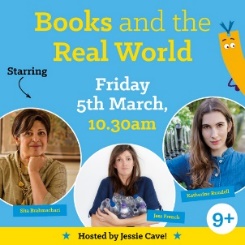 LiteracyTourist leaflet on The Grand Canyon Research into The Grand Canyon. Use the link below for a starting point.Grand Canyon National Park (U.S. National Park Service) (nps.gov)You need to make sure you have enough information to then plan your tourist leaflet under your chosen sub-headings – for example ‘location’. Using the template if you wish to – now it is time to produce your own tourist leaflet – remember to use clear sub headings, high level vocabulary, topic specific vocabulary and descriptive language to enhance your writing. Look at the uploaded ‘persuasive brochure checklist’ to help youWorld Book Day10.30Follow the link below to listen to a story Events (worldbookday.com)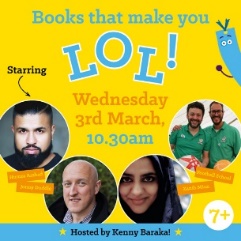 After listening to the audio book, pick one of your favourite books and write an in depth book review – see both prompt sheets to help you. Please watch my morning video for support.World Book Day ActivitiesWorld Book Day Competition - Coram Beanstalk & Very.co.uk1.Watch Mrs Humphreys Video  on our home learning page for guidance and read the uploaded flyer that is on purple mash. World Book Day – live lessonAt 11:30 there is a Live lesson linked to World Book Day – follow the link belowWorld Book Day 2021 - Live Lesson - BBC TeachWe have also uploaded parent guidance and resource sheets to do throughout the lesson.SpellingsScience‘Measure the speed of light’JDF-challenge-cards-JULY20.pdf (jamesdysonfoundation.co.uk)10.30 (30 mins)Follow the link below to listen to a storyEvents (worldbookday.com)Afternoon Activity/Activities  TOPICHave a look at the American Artist – Bruce Gray. He was well known for creating shape illustrations. Have a go at creating your own art work in his style. Don’t forget to use bold colours. 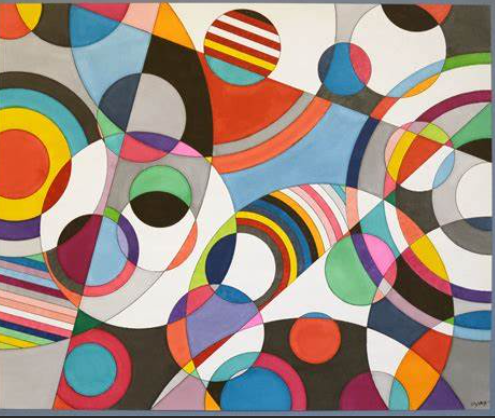 P.E- Yoga TimeIt's Yoga time - SIBFORD GOWER ENDOWED PRIMARY SCHOOL (sibford-gower.oxon.sch.uk)Reading30 mins independent reading – this could be a newspaper, information book or a chapter book World Wildlife Day A very exciting day for many! Please watch the PowerPoint to launch this special day. On the last slide is your activity to do- Enjoy!Reading30 mins independent reading – this could be a newspaper, information book or a chapter bookFrench French & Music - SIBFORD GOWER ENDOWED PRIMARY SCHOOL (sibford-gower.oxon.sch.uk)To celebrate World Book Day follow the link below to select an audio book to listen to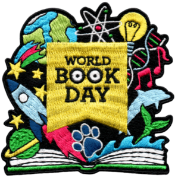 World Book Day Audiobooks